Wykonane zadania przyślij na stronę      sosw1234@wp.pl    lub na Messengera do 16.05.2020    do 19.00
MATEMATYKA   1BP                                                                          Lekcja           14                                                           14.05.2020r.Temat:  Współczynnik kierunkowy prostej
Polecenie 1
Przepisz i zapamiętaj informację podaną poniżej
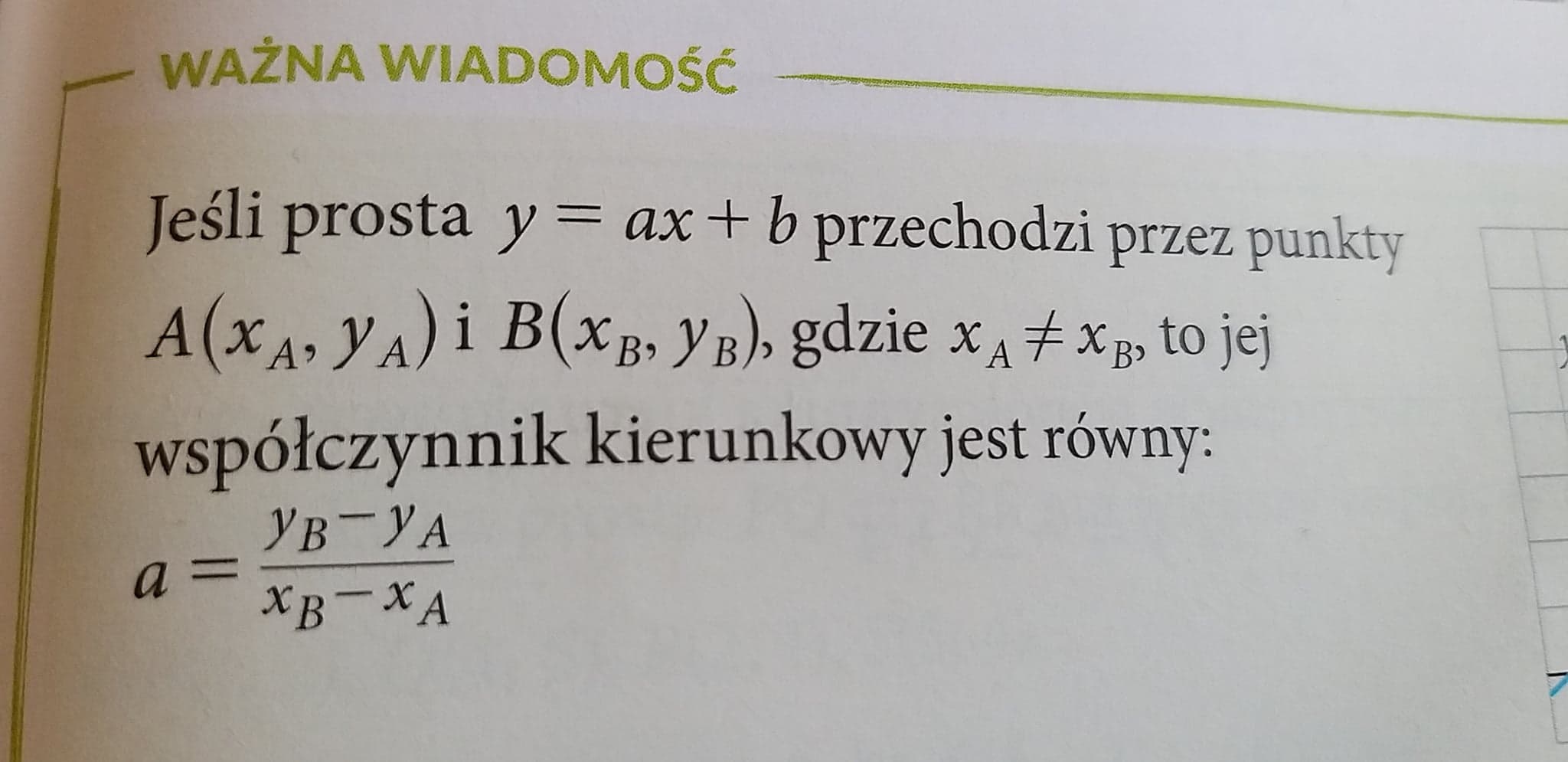 Polecenie 2
LINK 1 – Obejrzyj filmik – jak obliczyć współczynnik kierunkowy prostej
https://www.youtube.com/watch?v=e07MMzYUQ6I

Zad.1
Oblicz współczynnik kierunkowy prostej przechodzącej przez punkty
a) A (-2, -4) i B (3, -1)                 b) C (-4, 3) i D (1, 3)                    c) E (1 , 6) i F (5 , 2) 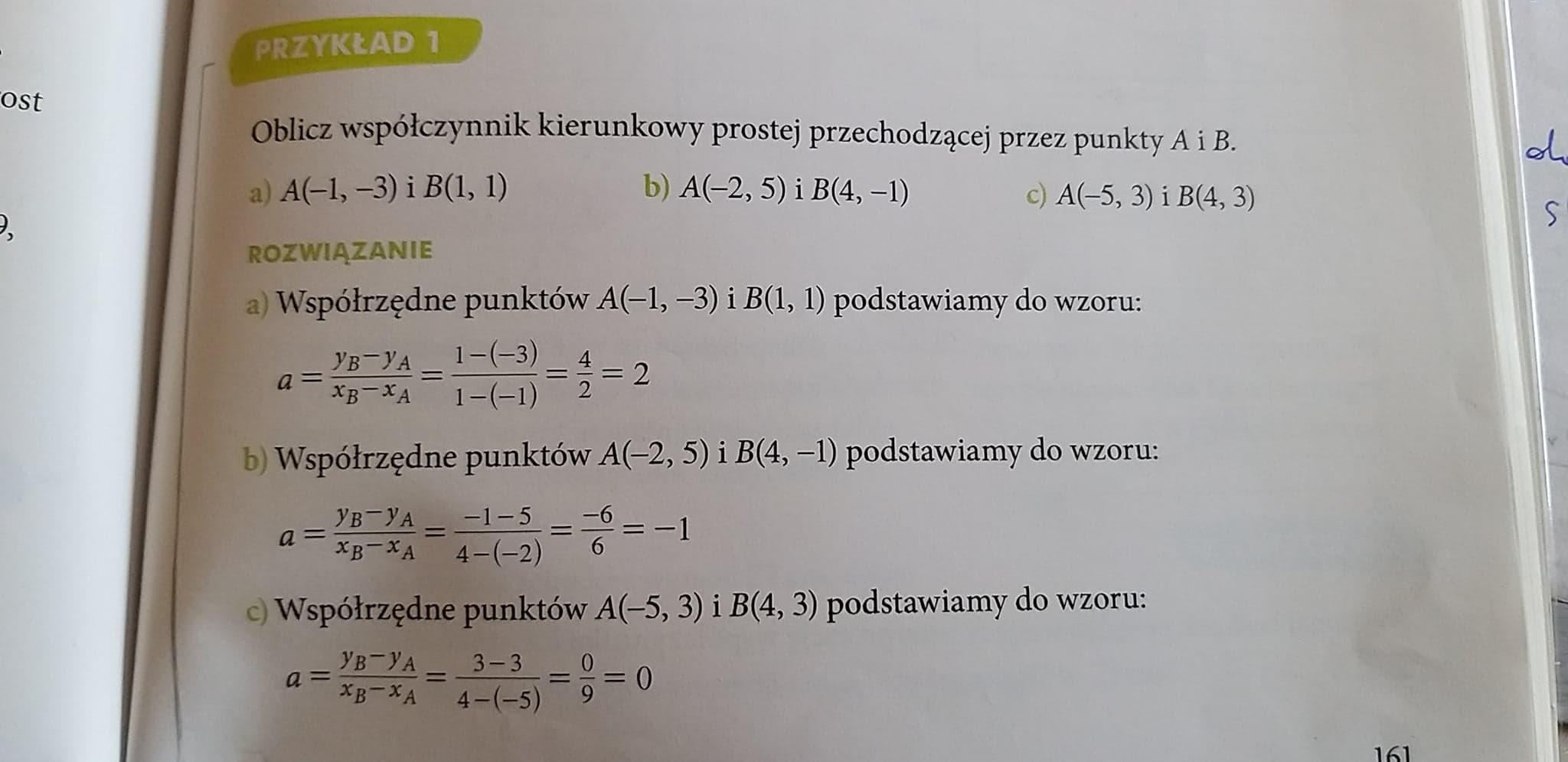                                                                                         Lekcja         15                                                             15.05.2020r.Temat: Wyznaczanie wzoru  funkcji liniowejPolecenie 1Na podstawie poniższego przykładu 1 wykonaj poniższe ćwiczenie 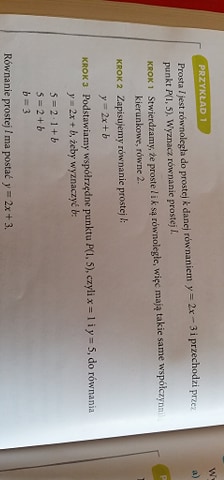 Ćwiczenie 1 / 164
Zapisz równanie prostej równoległej do prostej k i przechodzącej przez punkt P
a) k: y = 3x – 2,   P(2,2)                                  b) k: y = -2x + 7     P(-2,1)Polecenie 2
LINK 1 – Obejrzyj filmik i przepisz poniższy przykład  oraz wykonaj ćwiczenie 2
https://www.youtube.com/watch?v=WbgeX6tXdsM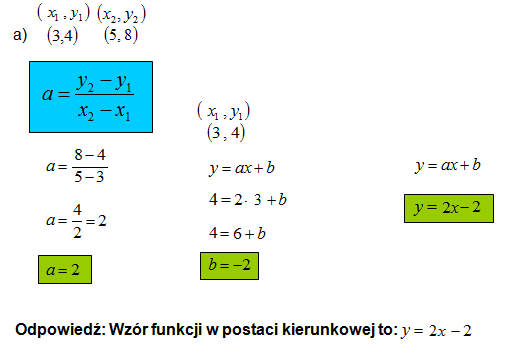 Ćwiczenie 2/ 165
Wyznacz równanie prostej przechodzącej przez punkty A i B
a) A(2,1)  i  B(4,3)                  b) A(-2,1)  i  B(3,3)Polecenie 3Na podstawie poniższego przykładu 3 wykonaj poniższe ćwiczenie 3a ze zdjęcia 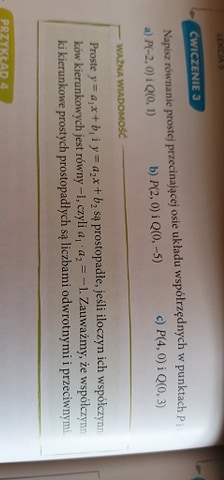 
Polecenie 4
Przepisz definicję  z ramki  z powyższego zdjęcia o prostopadłości dwóch prostych 
Polecenie 5
Poniżej przedstawiłam przykłady liczb i do nich liczby przeciwne i zarazem odwrócone, a po prawej stronie przykłady takich prostych prostopadłych. (NIE PRZEPISUJ)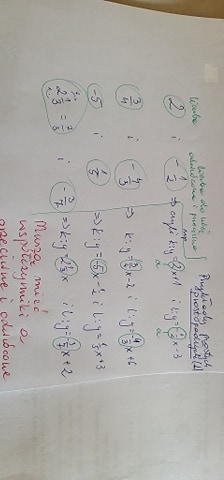   Wykonaj poniższe ćw. 4/167 (jak trzeba zamień współczynniki stojące przy x na ułamek niewłaściwy , porównaj je i zapisz tylko czy w proste k i l są prostopadłe czy nie. I tak w podpunkcie a) i c) tylko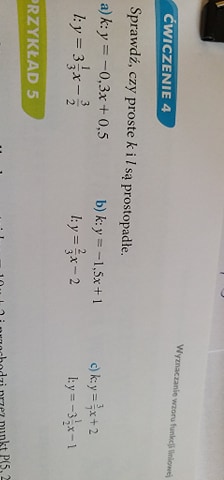 To przykład b) z tego ćw. 4  (oba współczynniki muszą mieć w tych przypadkach ułamki, aby je porównać)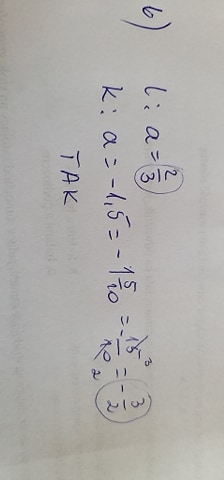 